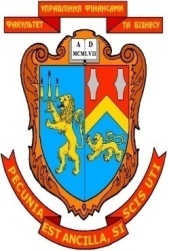 Робоча програма навчальної дисципліни “Інформаційні системи в управлінні” для студентів, які навчаються за галуззю знань 05 “Соціальні та поведінкові науки” спеціальністю 051 “Економіка” спеціалізацією “Інформаційні технології в бізнесі” освітнього ступеня бакалавр.“___” _____________ 2020 року – 20 с.Розробник: Васьків О. М., ст. викладач кафедри цифрової економіки та бізнес-аналітики.Розглянуто та ухвалено на засіданні кафедри цифрової економіки та бізнес-аналітикиПротокол №   від “     ”                   2020 р.Завідувач кафедри    _____________         	Шевчук І.Б.   	                                                           (підпис)                               (прізвище, ініціали)Розглянуто та ухвалено Вченою радою факультету управління фінансами та бізнесуПротокол № __ від “__” ______ 2020 р.© Васьків О. М., 2020 рік© ЛНУ імені Івана Франка, 2020 рікЗМІСТ1. ПОЯСНЮВАЛЬНА ЗАПИСКА………………………………………………42. ТЕМАТИЧНИЙ ПЛАН НАВЧАЛЬНОЇ ДИСЦИПЛІНИ……………………73. ЗМІСТ НАВЧАЛЬНОЇ ДИСЦИПЛІНИ………………………………………74. СПИСОК РЕКОМЕНДОВАНОЇ ЛІТЕРАТУРИ……………………………...95. ГРАФІК РОЗПОДІЛУ НАВЧАЛЬНОГО ЧАСУ ЗА ТЕМАМИ НАВЧАЛЬНОЇ ДИСЦИПЛІНИ ТА ВИДАМИ НАВЧАЛЬНОЇ РОБОТИ…………………………………………………………………………..146. КАЛЕНДАРНО-ТЕМАТИЧНИЙ ПЛАН АУДИТОРНИХ ЗАНЯТЬ……...156.1. КАЛЕНДАРНО-ТЕМАТИЧНИЙ ПЛАН ЛЕКЦІЙНИХ ЗАНЯТЬ………156.2. КАЛЕНДАРНО-ТЕМАТИЧНИЙ ПЛАН ЛАБОРАТОРНИХ ЗАНЯТЬ ТА ЗАЛІКОВИХ МОДУЛІВ………………………………………………………...156.3. ГРАФІК ОБОВ’ЯЗКОВИХ КОНСУЛЬТАТЦІЙ………………………….167. ПЛАНИ ЛАБОРАТОРНИХ ЗАНЯТЬ………………………………………..168. САМОСТІЙНА РОБОТА СТУДЕНТІВ (СРС)……………………………...179. МЕТОДИ ОЦІНЮВАННЯ ЗНАНЬ СТУДЕНТІВ…………………………..1810. МЕТОДИЧНЕ ЗАБЕЗПЕЧЕННЯ ДИСЦИПЛІНИ………………………...2010.1. МЕТОДИЧНЕ ЗАБЕЗПЕЧЕННЯ ДИСЦИПЛІНИ………………………2010.2.МЕТОДИКИ АКТИВІЗАЦІЇ ПРОЦЕСУ НАВЧАННЯ……………….....2011. РЕСУРСИ МЕРЕЖІ ІНТЕРНЕТ…………………………………………….211. 	ПОЯСНЮВАЛЬНА ЗАПИСКАПоява сучасних економічних інформаційних систем зумовлена необхідністю обробки великих масивів інформації за жорстких обмежень часу на видачу результатів. Ці системи мають складну формалізацію процедур прийняття рішень для переважної кількості задач, високий ступінь інтеграції елементів, які входять до складу системи, значне число зв’язків між елементами, характеризуються гнучкістю і можливістю модифікації. Предмет навчальної дисципліниПредметом дисципліни є автоматизована обробка економічної інформації, інформаційне забезпечення фінансових установ, системи інформаційних технологій, комп’ютерні мережі і використання засобів телекомунікації.Мета навчальної дисципліниДопомогти майбутнім спеціалістам здобути фундаментальні теоретичні та практичні знання з основ створення та функціонування комп’ютерних систем і технологій в управлінні економікою та використання інформаційних технологій для управління економічним об’єктом.Основні завданняНабуття студентами знань з теорії та практики створення і використання інформаційних технологій у сфері управління економікою, змісту їх компонентів і можливостей.Місце навчальної дисципліни в структурно-логічній схеміДисципліна «ІС в управлінні» взаємопов’язана з такими дисциплінами як «Інформатика», , «Вступ до фаху», «Інформаційний простір бізнес-процесів», «Економіко-математичне моделювання», «Економіка ф фінанси суб’єктів підприємництва», «Статистика», «Бухгалтерський облік», «Ризикологія» та ін.Вимоги до знань та уміньУ результаті вивчення навчальної дисципліни студенти повинні:а) знати: теоретичні основи організації та функціонування систем обробки інформації, організацію й методологію розв’язування комплексів задач в установах різного типу, інформаційне забезпечення та взаємозв’язки задач;б) уміти: розробляти постановки задач управлінського характеру і складати алгоритми їх розв’язання на ЕОМ, використовувати базові програмні засоби та готові пакети прикладних програм для обробки даних у менеджменті в умовах функціонування як окремих автоматизованих робочих місць (АРМ), так і їх мережі, давати професійну оцінку якості пакетам прикладних програм, призначених для автоматизації обробки даних в управлінні економічним об’єктом.Внаслідок освоєння курсу «Інформаційні системи в управлінні» у студентів має сформуватись певний рівень вмінь:Програма складена на 4 кредити.Форма контролю: проміжний модульний контроль, іспит.2. ОПИС ПРЕДМЕТА НАВЧАЛЬНОЇ ДИСЦИПЛІНИ„ІС В УПРАВЛІННІ”Примітка: співвідношення кількості годин аудиторних занять та самостійної і індивідуальної роботи визначена у робочому навчальному плані3. Тематичний план НАВЧАЛЬНОЇ ДИСЦИПЛІНИ4. Зміст НАВЧАЛЬНОЇ ДИСЦИПЛІНИТема 1. Введення в інформаційні системиОсновні поняття і визначення. Розвиток інформаційних систем. Роль інформаційних систем в управлінні організаціями. Класифікація інформаційних систем. Функціональні компоненти інформаційних систем. Інформаційне забезпечення інформаційних системТема 2. Інформація та управлінняКібернетика як наука про системи з управлінням. Характеристики процесу управління. Механізм гомеостату. Структура системи управління. Етапи процесу управління. Регулювання і управління. Типи регулювання. Типи управління. Інформаційний характер управління. Принципи управління.Тема 3. Інформаційні системи управління організаціями Ресурси і технології інформаційних систем. Класифікація інформаційних технологій. Система об’єктивного інформаційного забезпечення менеджменту.Тема 4. Корпоративні інформаційні системиЗагальна характеристика корпоративних інформаційних систем. Локальні, середні та великі інтегровані інформаційні системи. Інформаційна  підтримка  планування  та  реалізації  виробничої програми. Фінансовий аналіз. Автоматизація документообігу. Забезпечення колективної роботи. Технічне забезпечення інформаційних систем.Тема 5. Системи підтримки прийняття управлінських рішеньСутність систем підтримки прийняття управлінських рішень. Технології аналітичного моделювання. Використання   технологій   штучного   інтелекту   в   управлінні організацією.Тема 6. Впровадження управлінських інформаційних системУправління організаційним розвитком. Системний підхід до створення інформаційних систем. Моделі життєвого циклу інформаційних систем. Методи створення інформаційних систем. Впровадження інформаційних систем на підприємстві.Тема 7. Забезпечення функціонування інформаційних системОкремі аспекти впровадження і функціонування інформаційних систем. Організація  взаємовідносин  у  сфері  інформаційних  систем  та інформаційних технологій. Принципи організації ІТ-підрозділів на підприємстві. Управління інформаційними ресурсами на підприємстві.Тема 8. ІС опрацювання бухгалтерської інформаціїОсновні підходи до створення і впровадження комп’ютеризованих систем бухгалтерського обліку. Загальна характеристика задач обліку основних засобів і нематеріальних активів, матеріальних цінностей, праці і заробітної плати, готової продукції та її реалізації, фінансово-розрахункових операцій, витрат на виробництво та загальна характеристика задач зведеного обліку та складання звітності.5. СПИСОК РЕКОМЕНДОВАНОЇ ЛІТЕРАТУРИ:5. ГРАФІК РОЗПОДІЛУ НАВЧАЛЬНОГО ЧАСУ ЗА ОСВІТНЬОЮ ПРОГРАМОЮ ТА ВИДАМИ НАВЧАЛЬНОЇ РОБОТИ6. КАЛЕНДАРНО-ТЕМАТИЧНИЙ ПЛАН  АУДИТОРНИХ ЗАНЯТЬ6.1. Календарно-тематичний план лекційних занять6.2. Календарно-тематичний план лабораторних занять, заліків по модулях, контрольних робіт6.3. Графік консультацій7. Плани ЛАБОРАТОРНИХ занятьПлани лабораторних занять видаються окремими брошурами в розрізі тем навчальної дисципліни.8. САМОСТІЙНА РОБОТА СТУДЕНТІВ (СРС)8. 1. ГРАФІК САМОСТІЙНОЇ РОБОТИ СТУДЕНТІВ9. Методи оцінювання знань студентівОцінювання рівня знань студентів проводиться за модульно-рейтинговою системою. Нарахування балів відбувається під час: здачі лабораторних робіт (8 оцінювань ЛРx5 балів – 8*5=40);захисту звіту про виконану самостійну роботу (оцінювання СРСx5 балів – 1*5=5);контрольна робота – 5 балів;складання іспиту – 50 балів.9.1. Таблиця оцінювання (визначення рейтингу) навчальної діяльності студентівРезультат поточного контролю освітньої діяльності студентів за семестр визначається як середнє арифметичне з поточних балів за 5-бальною шкалою, відображених у журналах обліку відвідування та успішності, помножену на коефіцієнт 10. 9.2. Система нарахування рейтингових балів та критерії оцінювання знань студентівКонтроль знань і умінь студентів з навчальної дисципліни здійснюється згідно з кредитно-модульною системою організації навчального процесу.Оцінювання знань студентів з навчальної дисципліни “Економічні ризики та методи їх вимірювання” здійснюється на основі поточного та проміжного контролю та складання екзамену за 100-бальною шкалою.Результат поточного контролю освітньої діяльності студентів за семестр визначається як середнє арифметичне з поточних балів за 5-бальною шкалою, відображених у журналах обліку відвідування та успішності, помножену на коефіцієнт 10. 10. Методичне забезпечення дисципліни10.1. Методичне забезпечення дисципліниМетодичне забезпечення, яке супроводжує викладання дисципліни: опорні конспекти лекцій; інтерактивний комплекс навчально-методичного забезпечення дисципліни (ІКНМЗД); ілюстративні матеріали тощо.10.2. Методики активізації процесу навчаннявказати які методики активізації навчального процесу застосовуються на кожному занятті (лекційному чи семінарському/практичному)Проблемні лекції направлені на розвиток логічного мислення студентів. Коло питань теми обмежується двома-трьома ключовими моментами. Студентам під час лекцій роздається друкований матеріал, виділяються головні висновки з питань, що розглядаються. При читанні лекцій студентам даються питання для самостійного обмірковування. Студенти здійснюють коментарі самостійно або за участю викладача.Робота в малих групах дає змогу структурувати семінарські заняття за формою і змістом, створює можливості для участі кожного студента в роботі за темою заняття, забезпечує формування особистісних якостей та досвіду спілкування.Семінари-дискусії передбачають обмін думками і поглядами учасників з приводу даної теми, а також розвивають мислення, допомагають формувати погляди і переконання, виробляють вміння формулювати думки й висловлювати їх, вчать оцінювати пропозиції інших людей, критично підходити до власних поглядів.Мозкові атаки – метод розв’язання невідкладних завдань, сутність якого полягає в тому, щоб висловити якомога більшу кількість ідей за дуже обмежений проміжок часу, обговорити і здійснити їх селекціюКейс-метод – розгляд, аналіз конкретних ситуацій, який дає змогу наблизити процес навчання до реальної практичної діяльності.Презентації – виступи перед аудиторією, що використовуються; для представлення певних; досягнень, результатів роботи групи, звіту про виконання індивідуальних завдань тощо.	Банки візуального супроводження сприяють активізації творчого сприйняття змісту дисципліни за допомогою наочності:Законодавчі матеріали та коментарі до нихНавчально-методичні матеріали з вивчення навчальної дисципліниІнтерактивні посібники, підручники Періодичні видання.РЕСУРСИ МЕРЕЖІ ІНТЕРНЕТВиробництво в «1С: Бухгалтерії 8.1» [Електронний ресурс]. – Режим доступу: https://dtkt.com.ua/show/4cid0869.html.Введення в експлуатацію ОЗ. [Електронний ресурс]. – Режим доступу: https://stimul.kiev.ua/materialy.htm?a=vvod_v_ekspluatatsiyu_osУправление производственным предприятием для Украины. Интернет-поддержка зарегистрированных пользователей [Електронний ресурс]. – Режим доступу: http://v8.1c.ru/regional/ RegionalSolutions_ UA_UPP.htm.Украинский форум 1C [Електронний ресурс]. – Режим доступу: http://devtrainingforum.v8.1c.ru/forum/.Украинский 1С форум. Всѐ про 1С 7.7, 1С 8.0, 1С 8.1, 1С 8.2 [Електронний ресурс]. – Режим доступу: http://pro1c.org.ua.Офіційний сайт державної служби статистики України. – Режим доступу : http://www.ukrstat.gov.ua/. Офіційний сайт департаменту статистики Організації Об'єднаних Націй. – Режим доступу : http://unstats.un.org/unsd/default.htm.Офіційний сайт Міжнародного валютного фонду. – Режим доступу : http://www.imf.org.Офіційний сайт Міністерства економічного розвитку та торгівлі України. – Режим доступу : http://me.kmu.gov.ua.Офіційний сайт Національного банку України. – Режим доступу : http://www.bank.gov.ua.Офіційний сайт Світового банку. – Режим доступу : http://web.worldbank.org.Офіційний сайт Світового економічного форуму. – Режим доступу : http://www.weforum.org.Офіційний сайт Статкомітета СНД. – Режим доступу : http://www.cisstat.com.Офіційний сайт Фонду миру. – Режим доступу : http://www.fundforpeace.org/global.Асоціація Українських Банків [Електронний ресурс]. – Режим доступу : http://aub.org.ua.Сайт програми 1С: www.1c.ru, www.1c.ua.Журнал «Все про бухгалтерський облік»: www.vobu.com.ua/ .Ліга Бізнес Інформ: www.liga.net/.Назва рівня сформованості вмінняЗміст критерію сформованості вмінняРепродуктивнийВміння відтворювати знання, передбачені цією програмоюАлгоритмічнийВміння використовувати у практичній діяльності знання при розв’язуванні типових ситуаційТворчийЗдійснювати еврестичний пошук і використовувати знання для розв’язання нестандартних завдань та проблемних ситуаційХарактеристика навчальної дисципліниХарактеристика навчальної дисципліниХарактеристика навчальної дисципліниХарактеристика навчальної дисципліниХарактеристика навчальної дисципліниХарактеристика навчальної дисципліниХарактеристика навчальної дисципліниХарактеристика навчальної дисципліниШифр та найменування  галузі знань:05 «Соціальні та поведінкові науки»Шифр та найменування  галузі знань:05 «Соціальні та поведінкові науки»Шифр та найменування  галузі знань:05 «Соціальні та поведінкові науки»Шифр та найменування  галузі знань:05 «Соціальні та поведінкові науки»Цикл дисциплін за навчальним планом:Нормативні навчальні дисципліниЦикл дисциплін за навчальним планом:Нормативні навчальні дисципліниЦикл дисциплін за навчальним планом:Нормативні навчальні дисципліниЦикл дисциплін за навчальним планом:Нормативні навчальні дисципліниКод та назва спеціальності:051 «Економіка»Код та назва спеціальності:051 «Економіка»Код та назва спеціальності:051 «Економіка»Код та назва спеціальності:051 «Економіка»Освітній ступінь:бакалаврОсвітній ступінь:бакалаврОсвітній ступінь:бакалаврОсвітній ступінь:бакалаврСпеціалізація: «ІТ в бізнесі»Спеціалізація: «ІТ в бізнесі»Спеціалізація: «ІТ в бізнесі»Спеціалізація: «ІТ в бізнесі»Курс: ______3________Семестр: _____6_____Курс: ______3________Семестр: _____6_____Курс: ______3________Семестр: _____6_____Курс: ______3________Семестр: _____6_____Методи навчання:Лекції, лабораторні заняття, самостійна робота, робота в бібліотеці, Інтернеті тощо.Методи навчання:Лекції, лабораторні заняття, самостійна робота, робота в бібліотеці, Інтернеті тощо.Методи навчання:Лекції, лабораторні заняття, самостійна робота, робота в бібліотеці, Інтернеті тощо.Методи навчання:Лекції, лабораторні заняття, самостійна робота, робота в бібліотеці, Інтернеті тощо.Кількість кредитівECTSКількість годинКількість аудитор-них годинЛекціїСеміна-ри, прак-тичні,лабора-торніЗаліки по модулях/іспит(контро-льніроботи)Самостійна робота студента(СРС)Індивіду-альна роботастудента(ІНДЗ)4120643232756-Кількістьтижневих годинКількістьтижневих годинКількість змістових модулів (тем)Кількість змістових модулів (тем)Кількість заліків по модулях /конт-рольних робітКількість заліків по модулях /конт-рольних робітВид контролюВид контролю4488--ПМК, іспитПМК, іспитНомер темиНазва теми1Введення в інформаційні системи2Інформація та управління3Інформаційні системи управління організаціями4Корпоративні інформаційні системи5Системи підтримки прийняття управлінських рішень6Впровадження управлінських інформаційних систем7Забезпечення функціонування інформаційних систем8ІС опрацювання бухгалтерської інформаціїАндрусенко В. М. Інформаційні системи і технології в економіці: опорний конспект лекцій для студ. екон. спец. очної і заочної форм навч. – Х. : ХНАУ ім. В.В.Докучаєва, 2008. – 134с.Аніловська Г. Я., Чуй І. Р., Вус М. Л., Стоколоса Т. М. Інформаційні системи і технології в банківській сфері: навч. посіб. для студ. спец. 6.050105 "Банківські справи". – Л. : ЛКА, 2008. – 332с.Аранчій В. І., Некрасенко Л. А., Зоря О. П., Макаренко Ю. П., Аранчій Д. С. Інформаційні системи і технології у фінансах: навч. посіб. – Полтава : РВВ ПДАА, 2009. – 400с.Бенько М. М.. Інформаційні системи і технології в бухгалтерському обліку: монографія. – К. : Вид-во Київ. нац. торг.-екон. ун-ту, 2010. – 336 с.Бережна Л. В.. Інформаційні системи та технології у фінансових установах: практикум для студ. напряму підгот. 0501 "Економіка і підприємництво". – Черкаси : ЧДТУ, 2009. – 107с.Беседовський О. М., Коц Г. П. Інформаційні системи та технології в оподаткуванні: конспект лекцій. – Х. : ХНЕУ, 2007. – 292с.Войтюшенко Н. М., Цибульська Л. О. Інформаційні системи і технології в обліку: навч. посібник для вищ. навч. закладів II-IV рівня акредитації. – Донецьк : ДонНУЕТ, 2009. – 340c.Воронін А. М., Зіатдінов Ю. К., Климова А. С. Інформаційні системи прйняття рішень: навчальний посібник. – К. : НАУ-друк, 2009. – 136с.Галузинський Г. П., Денісова О. О., Писаревська Т. А. Інформаційні системи у бізнесі. Практикум для індивідуальної роботи: навч.- метод. посіб. для самост. вивч. дисципліни. – К. : КНЕУ, 2008. – 524с.Гужва В. М. Інформаційні системи і технології на підприємствах: навч.-метод. посібник для самост. вивчення дисципліни. – К. : КНЕУ, 2008. – 368с.Домрачев В. М., Єрмак В. В., Гребінець К. М., Домрачев Є. В. Інформаційні банківські системи: Навч. посібник за програмою Європейської Комісії "Магістр бізнес адміністрування" з поглибленною підготовкою по інформаційних технологіях (Tempus CD_JEP 23250-2002 "Master of Business Administration" & Information Technologies). – К. : Видавництво Європейського університету, 2007. – 333с.ДСТУ ISO/IEC 15288:2005. Інформаційні технології ; Процеси життєвого циклу системи (ISO/IEC 15288:2002, IDT) / П. Андон (пер.і наук.-техн.ред.). – Вид. офіц. – К. : Держспоживстандарт України, 2007. – VII, 49с.Дубчак Л. В., Іванова Л. І., Свириденко В. Ю. Інформаційні системи і технології у фінансах: навч. посіб. – Ірпінь, 2008. – 194c.Завдання до лабораторних робіт та методичні рекомендації до їх виконання з навчальної дисципліни "Інформаційні системи в сучасному бізнесі" для студентів спеціальності "Інформаційні управляючі системи та технології" денної форми навчання / Р. К. Бутова (уклад.). – Х. : ХНЕУ, 2009. – 72с.Заверач М. М., Третько В. В. Бази даних. Інформаційні системи: навч. посібник для студ. вищих навч. закл.. – Хмельницький : ХНУ, 2007. – 303с.Зайцев С. І., Макаревич О. Г., Макаревич Т. А. Інформаційні системи і технології в економіці та управлінні: Навч. посібник. – Алчевськ : ДонДТУ, 2007. – 368с.Іванова Т. С., Постіл С. Д., Сафронова І. О. Інформаційні системи і технології обліку: навч. посіб. / за заг. ред. д.е.н., проф. С. П. Ріппи. – Ірпінь : Національний ун-т ДПС України, 2009. – 266 с.Інформаційні системи і технології в обліку: завдання та метод. вказівки для самост. роботи і викон. контрол. завдань для студ. спец. 6.050106 "Облік та аудит" всіх форм навчання / З.П. Наконечна (уклад.) – Л. : Видавництво ЛКА, 2008. – 20с.Інформаційні технології та системи. Методичні вказівки до самостійної й індивідуальної роботи: для самост. роботи студ. напряму "Товарознавство та торговельне підприємство" / В.М. Білик (уклад.), Л.А. Лепак (уклад.) – Л. : ЛКА, 2009. – 52с.Касаткіна Н. В., Пономаренко Л. А., Філатов В. О. Інформаційні системи та їх застосування: [монографія]. –К. : ПП "Аверс", 2008. – 142с.Коваленко А. Є. Розподілені інформаційні системи: навч. посібник для студ. вищих навч. закл., які навч. за спец. "Інтелектуальні системи прийняття рішень". – К. : НТУУ "КПІ", 2008. – 244c.Корпоративні інформаційні системи: метод. вказівки для самостійної роботи і завдання контрольних робіт студ. спец. 7.050201, 8.050201 "Менеджмент організацій" всіх форм навчання / О.М. Ананьев (уклад.). – Л. : Видавництво Львівської комерційної академії, 2007. – 60с.Кошкін В. К., Фаріонова Т. А., Шнейдер О. Б. Інформаційні системи і технології у діяльності НБУ. Міжнародна електронна мережа міждержавних розрахунків SWIFT: метод. вказівки для студ. спец. "Фінанси". – Миколаїв : НУК, 2007. – 80с.Кривченко М. С., Радомська Т. А. Управлінські інформаційні системи в аналізі та аудиті. Курс лекцій: для студ. спец. "Облік та аудит". – Краматорськ : ДДМА, 2007. – 108с.Лабораторний практикум з навчальної дисципліни "Інформаційні системи та технології на підприємстві": для студ. напряму підготов. "Економіка підприємства" всіх форм навчання. – Х. : Вид. ХНЕУ, 2010. – 106 с.Левицький С. І., Лепа Р. М., Коваленко Ю. О., Фінагіна О. В., Харіна К. В. Інформаційні системи на підприємствах: розвиток теорії та практики. – Донецьк : Юго-Восток, 2007. – 250c.Методичні вказівки до виконання курсової роботи з дисципліни "Інформаційні системи в економіці" для студентів спеціальності 6.030502 - "Економічна кібернетика" / Г. Л. Грінберг (уклад.). – Х. : НТУ "ХПІ", 2009. – 44с.Методичні вказівки до виконання лабораторних робіт з дисципліни "Автоматизовані інформаційні системи та технології": для студ. спец. напрямку "Комп'ютерні науки" усіх форм навч. / Ю. М. Тесля (уклад.). – Черкаси : ЧНУ, 2007. – 30с.Методичні рекомендації до виконання індивідуальних навчально-дослідних завдань з навчальної дисципліни "Інформаційні системи та технології в оподаткуванні": для студ. спеціалізації "Оподаткування" всіх форм навч. / О. М. Беседовський (уклад.). – Х. : Вид. ХНЕУ, 2008. – 27с.Методичні рекомендації до виконання курсових проектів з навчальної дисципліни "Інформаційні системи і технології в економіці" для студентів спеціальності 6.080400 "Інформаційні управляючі системи та технології" всіх форм навчання / І. В. Журавльова (уклад.), І. Л. Латишева (уклад.). – Х. : Вид. ХНЕУ, 2007. – 47с.Методичні рекомендації до виконання лабораторних робіт з навчальної дисціпліни "Інформаційні системи та технології на підприємстві": для студ. напряму підгот. "Економіка підприємства" всіх форм навч. / А. В. Гниря (уклад.) – Х. : Вид. ХНЕУ, 2008. – 91с.Методичні рекомендації до виконання лабораторної роботи з теми "Використання Case-технологій у проектуванні інформаційних систем та БД" навчальної дисципліни "Інформаційні системи міжнародного бізнесу" для студентів напряму підготовки "Міжнародна економіка" всіх форм навчання / Р. М. Чен (уклад.). – Х. : ХНЕУ, 2008. – 52с.Методичні рекомендації до виконання самостійної роботи з навчальної дисципліни "Інформаційні системи в економіці" для студентів напряму підготовки "Економічна кібернетика" денної форми навчання / Л. А. Павленко (уклад.). –Х. : ХНЕУ, 2009. – 52с.Науково-практична конференція до Дня науки "Новітні інформаційні технології і системи в економіці", 20 травня 2009 р. – Ірпінь, 2009. – 120с.Оксанич А. П., Петренко В. Р., Костенко О. П. Інформаційні системи і технології маркетингу: навч.-практ. посіб. для студ. екон. та техн. спец. вищ. навч. закл., які навч. за напрямами "Комп'ютерні науки", "Економіка і підприємництво" – К. : Професіонал, 2008. – 320с.Олійник А. В., Шацька В. М. Інформаційні системи і технології у фінансових установах: навч. посібник. – Л. : Новий Світ-2000, 2007. – 435с.Орленко Н. С. Інформаційні системи і технології в статистиці: навч.-метод. посіб. для самост. вивч. дисципліни. – К. : КНЕУ, 2008. – 282с.Перевозчикова О. Л. Інформаційні системи і структури даних: Навч. посіб. для студ. вищ. навч. закл. – К. : Видавничий дім "Києво-Могилянська академія", 2007. – 287с.Пономаренко В. С., Журавльова І. В., Латишева І. Л. Інформаційні системи в управлінні персоналом: навч. посіб. – Х. : ХНЕУ, 2008. – 336с.Сиротинська А. П., Лазаришина І. Д. Інформаційні системи підприємств малого бізнесу: навч. посіб. для студ. вищ. навч. закл. – К. : Центр учбової літератури, 2008. – 264с.Ситник Н. В. Банківські інформаційні системи: навч. посіб. – К. : КНЕУ, 2008. - 384с.Страхарчук А. Я., Страхарчук В. П. Інформаційні системи і технології в банках: навч. посіб. для студ. ВНЗ. – К. : УБС НБУ, 2007. – 515с.Струтинська О. В. Інформаційні системи та мережеві технології: навч. посібник для дистанц. навч. / М.І. Жалдак (наук.ред.). – К. : Університет "Україна", 2008. – 211c.Таймазова Е. А. Інформаційні системи і технології в обліку: лабораторний практикум. Сімф. : Кримнавчпеддержвидав, 2009. – 196с.Тарнавський Ю. А. Інформаційні системи і технології у фінансах: практикум з ведення комп'ютерної бухгалтерії в системі "1С:Предприятие": [навч. посіб.]. – К. : ІПК ДСЗУ, 2009. – 153с.Терещенко Л. О., Матієнко-Зубенко І. І. Інформаційні системи і технології в обліку: підручник. – К. : КНЕУ, 2008. – 590с.Ушакова І. О., Плеханова Г. О.. Інформаційні системи та технології на підприємстві: конспект лекцій. – Х. : Вид. ХНЕУ, 2009. – 127 с.Фабричев В. А., Боровик В. М.. Інформаційні системи і технології підприємства: навч. посібник. – К. : НАУ, 2008. – 100c.Шквір В. Д., Загородній А. Г., Височан О. С. Інформаційні системи і технології в обліку: навч. посібник. – 3-є вид., переробл. і доп. – К. : Знання, 2007. – 439c.*Юринець В. Є., Юринець Р. В. Інформаційні системи управліня персоналом, діловодства і документообігу: навч. посіб.. Л. : Тріада плюс, 2008. – 628с.1С:Бухгалтерия 8 для Украины. Учебная версия. – Москва, Фирма «1С», 2013. – 516 с.1С:Бухгалтерия 8.1. Базовая версия. Руководство пользователя. – Москва: Фирма «1С», 2008. – 403 с.1С:Предприятие 8.1. Конфигурация «Бухгалтерский учет» для Украины. Руководство по ведению учета. – Москва: Фирма «1С», 2009. – 307 с.Бутинець Ф.Ф., Івахненков С.В., Давидюк Т.В., Шахрайчук Т.В. Інформаційні системи бухгалтерського обліку: Підручник. – Житомир: Рута, 2002. – 544 c.Вовчак І.С. Інформаційні системи та комп’ютерні технології. Навчальний посібник. – Тернопіль: «Карт-бланш», 2001. –354 с.Галузинський Г.П., Гордієнко І.В. Сучасні технологічні засоби обробки інформації: Навч. посібник. – К.: КНЕУ, 1998. – 224 с.Інформаційні системи і технології в економіці: Навчальний посібник / За ред. В.С. Пономаренка. – К.: Академія, 2002, – 544 с.Радченко М.Г. 1С Предприятие 8.1. Практическое пособие разработчика. Примеры и типовые приемы – Питер: 1СПаблишинг, 2008. – 512 с.Рогач І.Ф., Сендзюк М.А., Антонюк В.А. Інформаційні системи у фінансово-кредитних установах. – К.: КНЕУ, 2001. – 239 с.№темиНазва розділів, темКількістьгодин за ОППКількістьгодин за ОППКількістьгодин за ОППРозподіл аудиторних годинРозподіл аудиторних годинРозподіл аудиторних годин№темиНазва розділів, темВсьогоу т.ч.у т.ч.Розподіл аудиторних годинРозподіл аудиторних годинРозподіл аудиторних годин№темиНазва розділів, темВсьогоСРС аудиторні заняттялекціїлабораторні заняттяконтр./заліки по модулях12345678Заліковий модуль 1Заліковий модуль 1Заліковий модуль 1Заліковий модуль 1Заліковий модуль 1Заліковий модуль 1Заліковий модуль 1Заліковий модуль 11Введення в інформаційні системи8622--2Інформація та управління8622--3Інформаційні системи управління організаціями8622--4Корпоративні інформаційні системи8622--5Системи підтримки прийняття управлінських рішень2281468-6Впровадження управлінських інформаційних систем2281468-7Забезпечення функціонування інформаційних систем2281468-8ІС опрацювання бухгалтерської інформації22814662РазомРазом120566432322/-№ заняттяТема та короткий зміст заняттяК-тьгодинЗаліковий модуль №1321Введення в інформаційні системи22Інформація та управління23Інформаційні системи управління організаціями24Корпоративні інформаційні системи25Системи підтримки прийняття управлінських рішень66Впровадження управлінських інформаційних систем67Забезпечення функціонування інформаційних систем68ІС опрацювання бухгалтерської інформації6Разом годин32№ ЗаняттяТемаК-ть годинЗаліковий модуль №1321Введення в інформаційні системи-2Інформація та управління-3Інформаційні системи управління організаціями-4Корпоративні інформаційні системи-5Системи підтримки прийняття управлінських рішень86Впровадження управлінських інформаційних систем87Забезпечення функціонування інформаційних систем88ІС опрацювання бухгалтерської інформації8Разом годин32№ п/пЗміст консультаціїКількість годин1Впровадження управлінських інформаційних систем42ІС опрацювання бухгалтерської інформації3РАЗОМРАЗОМ7№ розділу, темиНазва розділу, темиКількість годин СРСТема 1Введення в інформаційні системи6Тема 2Інформація та управління6Тема 3Інформаційні системи управління організаціями6Тема 4Корпоративні інформаційні системи6Тема 5Системи підтримки прийняття управлінських рішень8Тема 6Впровадження управлінських інформаційних систем8Тема 7Забезпечення функціонування інформаційних систем8Тема 8ІС опрацювання бухгалтерської інформації8Разом56Поточний модульний контрольПоточний модульний контрольСРСРазом-100 балівЛабораторні заняття+контрольна роботаЕСРСРазом-100 балів40+5505100№ п/пВиди робітБали рейтингуМаксимальна к-сть 1.Критерії оцінки лабораторних робітвід 0 до 5 балів45Робота виконана у зазначений термін, у повному обсязі, без помилок і зарахована5Робота виконана у зазначений термін, у повному обсязі, зарахована, але є помилки4Робота виконана у неповному обсязі, або з порушенням терміну виконання, або при наявності значних помилок 2Виконання пропущеної роботи або повторне виконання не зарахованої роботи½ від попередніх критеріївРобота не виконана або не зарахована02.Оцінювання самостійної роботивід 0 до 5 балів5- зроблене повністю та зданий вчасно звітmax к-ть- зроблене не повністю, з помилками чи неякісно оформлений звітвід 0 до max- здані з порушенням терміну½ від попередніх критеріїв5.Критерії оцінювання іспиту50Завдання І рівня призначені для перевірки основних знань з предмету та вимагають вибору правильної відповіді чи відповідей із запропонованих варіантів20Завдання ІІ рівня потребують детального аналізу поставленого питання та вибору правильної відповіді чи відповідей із запропонованих варіантів (завдання з короткою відповіддю)15Завдання ІІІ рівня потребують виконання поданих завдань (практичне завдання)15